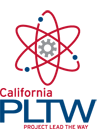 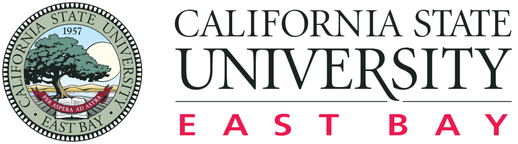 Accommodations & TransportationHotelCrowne Plaza Silicon Valley-Union City 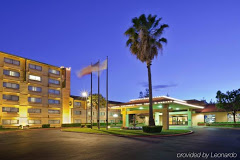 Address: 32083 Alvarado-Niles Road, Union City, CA 94587Phone: (510) 489-2200Website: https://www.ihg.com/crowneplaza/hotels/us/en/union-city/sfouc/hoteldetailDistance to CSU East Bay Campus – 15 minutes TransportationArrival Day/ OrientationSunday, June 17 Training Schedule Monday, June 18 – Friday, June 22 | Monday, June 25 – Thursday, June 28 Graduation DayFriday, June 29Complimentary Wi-Fi     Fitness Center Free parking Bar/ Lounge          Bar/ Lounge          Dry Cleaning Service Pool Laundry FacilitiesLocationCrown PlazaCSU East Bay Shuttle Departure4:00 pm 7:00pm Location Departure Arrival Hotel Shuttle  7 am 7:20 amCampus Shuttle  5:45 pm6:10 pmLocationCrown PlazaCSU East Bay Shuttle Departure7 am  12 pm 